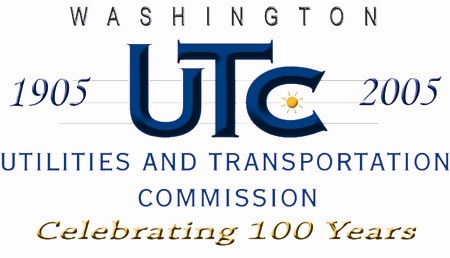 REGISTRATION AND COMPETITIVE CLASSIFICATION OF TELECOMMUNICATION COMPANIESAll telecommunications companies must register with the Utilities and Transportation Commission (UTC) prior to beginning operations in the state of . Refer to RCW 80.36, WAC 480-121, 480-80, and 480-120.The UTC has a policy of providing equal access to its services. To request this document in alternate formats, please call 360-664-1133.Complete the application form. Submit these forms via the Records Center Web portal or e-mail to records@wutc.wa.gov as an electronic attachment. UTC encourages electronic submission of filings. UTC will issue a registration certificate with an effective date 30 days from the date the completed application is received and approved.Include the following: Current Balance Sheet		 Latest Annual Report, if anyRegulatory Contact:Name:  Lanz Jackson, PresidentMailing Address:  Phone Number:  (386) 761-5010					Fax Number:  (386) 761-5010E-mail:  lanzjackson@gmail.comConsumer Questions and/or Complaint Contact:Name:  Lanz Jackson Title:  PresidentPhone Number:  (386) 492-7927				Fax Number:  (386) 761-5010E-mail:  lanzjackson@gmail.comEmergency Contact:Name:  Lanz JacksonTitle:  PresidentPhone Number:  (386) 761-5010					Fax Number:  (386) 761-5010E-mail:  lanzjackson@gmail.comTelecommunication services that will be provided (check all that apply):	Local Exchange Service (Resale)				Data Services	Calling Cards							Prepaid Calling Cards	Alternate Operator Services					Directory Assistance	Long Distance Interlata					WATS (800/888)	Long Distance Intralata					Other, please specify:  Local Exchange using unbundled network elements, or equivalents thereof Telephone 360-664-1160 / Fax 360-586-1150TTY 360-586-8203 or 1-800-416-5289Website: www.wutc.wa.govCompetitive ClassificationYes      NoApplicant is subject to effective competition and requests waiver of regulatory requirements outlined in WAC 480-121-063 (1).Telecommunications Company InformationCompany Name: SelecTel, Inc.Company Name: SelecTel, Inc.d/b/a:  d/b/a:  Company Mailing Address: Company Mailing Address: Company Mailing Address: Company Mailing Address: City/State/Zip: Web Site Address:  N/ACity/State/Zip: Web Site Address:  N/ACity/State/Zip: Web Site Address:  N/ACity/State/Zip: Web Site Address:  N/AUnified Business Identification Number (UBI):  602910384(If you do not know your UBI number or need to request one contact the Department of Licensing at 360-664-1400)Questions regarding this application should be directed to:Unified Business Identification Number (UBI):  602910384(If you do not know your UBI number or need to request one contact the Department of Licensing at 360-664-1400)Questions regarding this application should be directed to:Unified Business Identification Number (UBI):  602910384(If you do not know your UBI number or need to request one contact the Department of Licensing at 360-664-1400)Questions regarding this application should be directed to:Unified Business Identification Number (UBI):  602910384(If you do not know your UBI number or need to request one contact the Department of Licensing at 360-664-1400)Questions regarding this application should be directed to:Name: Lance J.M. Steinhart, Regulatory CounselName: Lance J.M. Steinhart, Regulatory CounselName: Lance J.M. Steinhart, Regulatory CounselName: Lance J.M. Steinhart, Regulatory CounselPhone Number: (770) 232-9200Fax Number: (770) 232-9208Fax Number: (770) 232-9208E-mail: lsteinhart@telecomcounsel.comMailing Address:  1720 Windward Concourse, Mailing Address:  1720 Windward Concourse, Mailing Address:  1720 Windward Concourse, Mailing Address:  1720 Windward Concourse, City/State/Zip:  30005City/State/Zip:  30005City/State/Zip:  30005City/State/Zip:  30005Registered Agent (A Washington Agent is required if the company is located outside ):Registered Agent (A Washington Agent is required if the company is located outside ):Registered Agent (A Washington Agent is required if the company is located outside ):Name:  Incorp Service Inc.  Name:  Incorp Service Inc.  Name:  Incorp Service Inc.  Mailing Address:  Mailing Address:  Mailing Address:  City/State/Zip: City/State/Zip: City/State/Zip: Name, address and title of each officer or director (attach additional pages if needed) Name, address and title of each officer or director (attach additional pages if needed) Name, address and title of each officer or director (attach additional pages if needed) NameAddressTitleLanz Jackson     President